Des petits bricolages ont déjà commencé. Joyeuses Pâques les copains !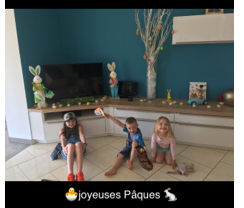 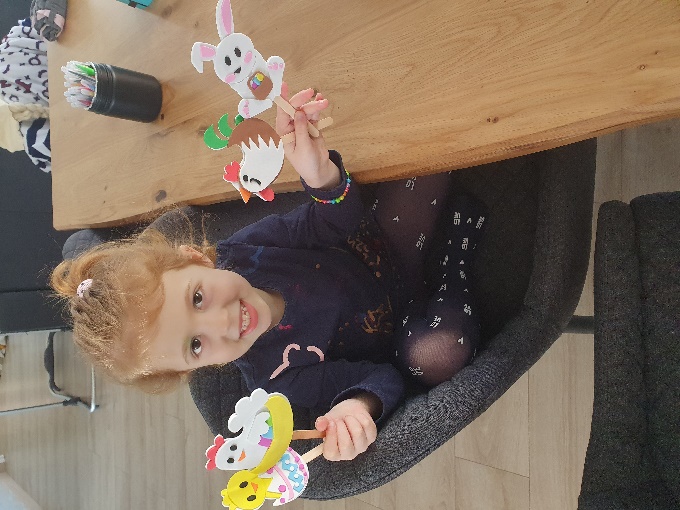                Apolline                            Emma                        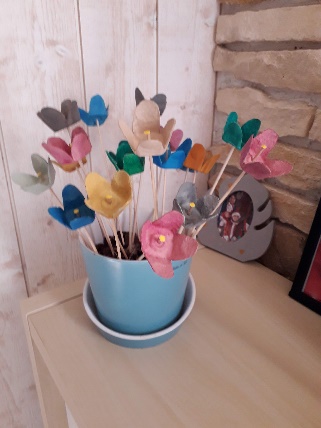 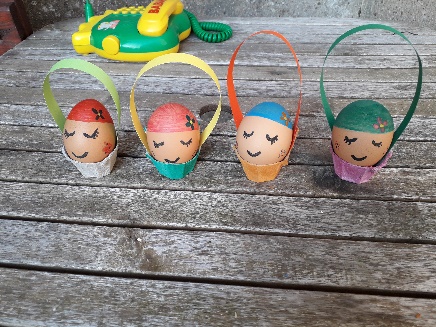 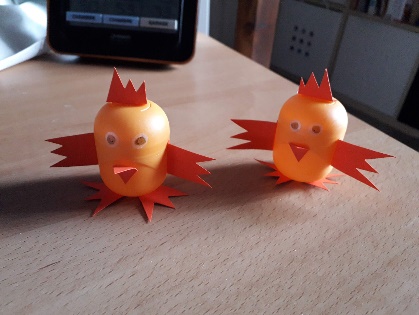 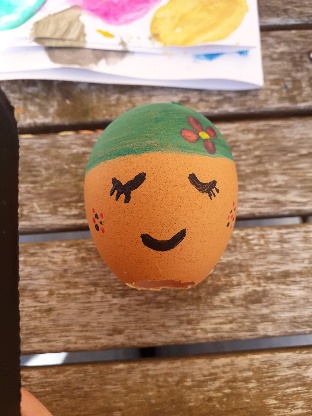                                   Cléa 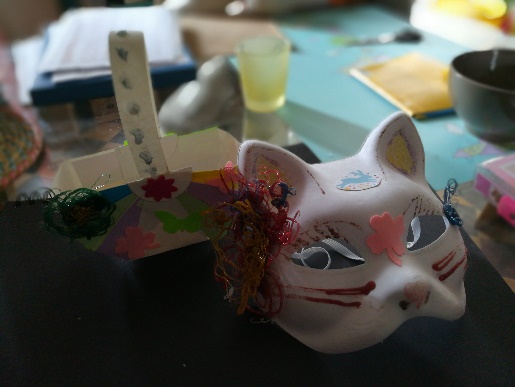 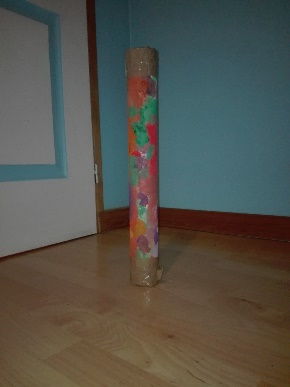 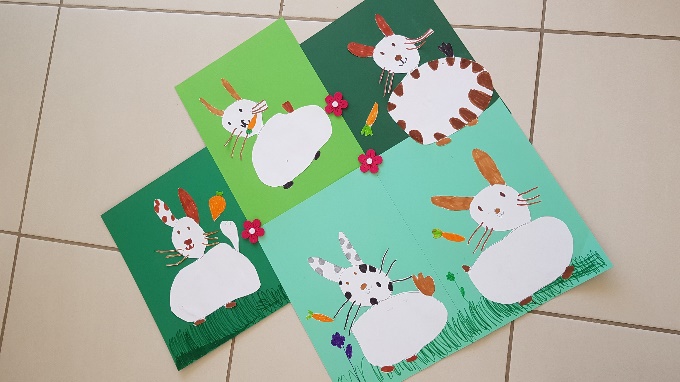       Valentine             Milo                 Léonore 